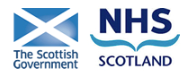 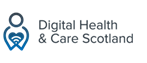 Processing of data at national scale:The “IG PACK” Organisations or individuals wishing to process health data related to NHS Scotland patients, must obtain approval from PBPP (Public Benefit and Privacy Panel).Once approved, the following IG PACK must be sent to each Data Controller (Data Protection Officer).  The email of NHS Scotland DPOs is available here:https://www.nhsinform.scot/care-support-and-rights/health-rights/confidentiality-and-data-protection/how-the-nhs-handles-your-personal-health-information#dataPlease use the tick boxes in the second column below to indicate which documents you have included in your IG PACK submission. Wherever possible please use the document names in the first column below for the convenience of the recipients. Note the published IG Pack doesn’t contain templates for all the required documents listed below.For complex projects or if high risks are identified (privacy or security) in DOC02a/DOC02bIf electronic/digital systems are involved (e.g. data captured, sent or accessed via digital means):Further resources:Scottish Information Sharing Toolkit:http://www.informationgovernance.scot.nhs.uk/is-toolkit/PBPP (Public Benefit and Privacy Panel):http://www.informationgovernance.scot.nhs.uk/pbpphsc/[PLEASE ADD ANY OTHER RELEVANT LINKS FOR YOUR PROJECT HERE]Doc nameDescription DOC00aIG Pack checklist (this document)DOC00bExecutive letterDOC01aA copy of the full PBPP applicationDOC01bPBPP approval letter (with conditions if apply)DOC02aOverall project/proposal risk triageDOC02bDPIA – Data Protection Impact Assessment (signed off by data controllers or  approved as part of a PBPP submission on behalf of NHS Scotland).DOC03CHIAG approval (if use of CHI is involved in the proposal) or indication in the PBPP application that it was sent to CHIAG and what meeting (CHIAG date minutes) was approved – generally it is included in the PBPP application and the DPIA – just ensure this is stated in these documents.DOC04aData Processor Agreements to be used (DPA) (if a subcontractor is used)DOC04bInformation Sharing Agreements (ISA) applicable (if data is shared with other parties that are also or will become data controllers for the data in this proposal)DOC04cOpt-in / Opt-out / Sign off templates as applicable (e.g. when a large number of organisations can join an Information Sharing Agreement)DOC05 Official mandate (e.g. Ministerial mandate or Scottish Government Executive Letter as applicable) – if existent this letter should be used to address the IG Pack to the Data Protection Officer of each relevant data controller (e.g. health boards, GPs, etc. as applicable)DOC06aIA Registration Form Summary (or amend the information about this proposed processing in the  IA Register if the IA is already registered)DOC06bIA Data Recipients Registration Form DOC07Privacy notices (existent or new)DOC08Evidence of relevant data protection training for all staff involved in the processingDOC09Full Information Asset Risk AssessmentDOC10ICO feedback (if consulted, e.g. when high privacy impact is foreseen)DOC11Security policy and risk assessment of each system involvedDOC12Security questionnaire of the organisation(s) involved in the management and use of the system (and copies of any relevant Certification, e.g. ISO27001)